CERTIFICATE OF COMPLETION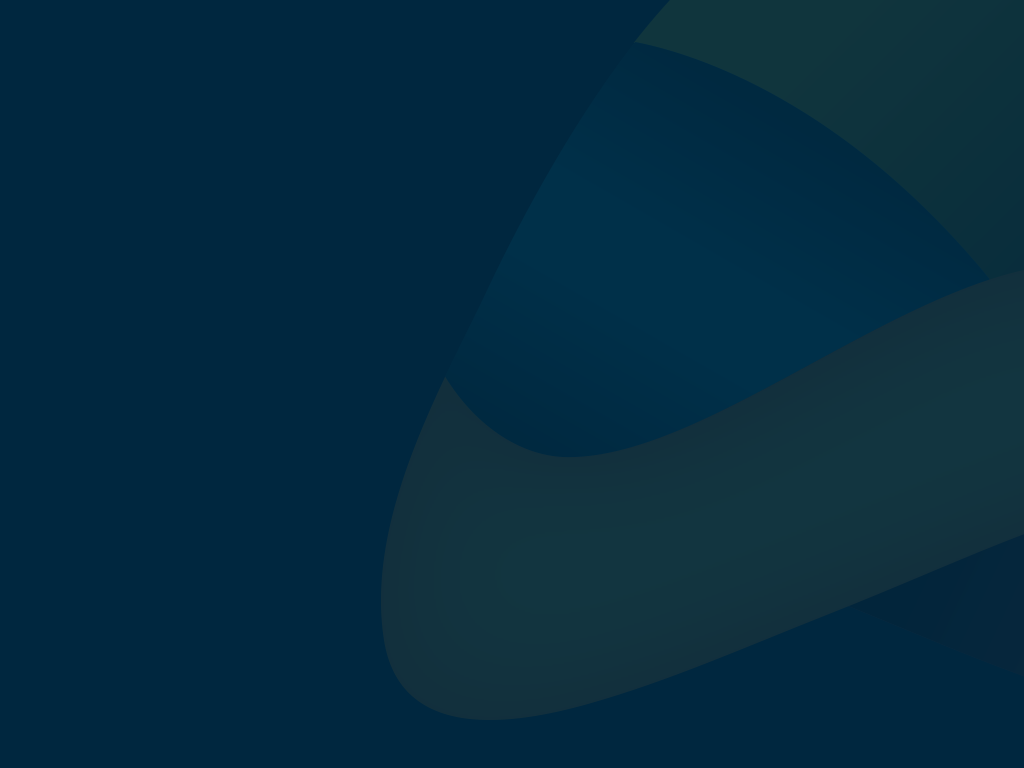 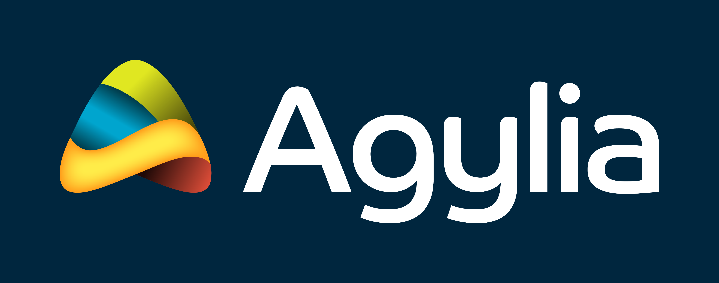 [LEARNER NAME]HAS SUCCESSFULLY COMPLETED [CERTIFICATION NAME]ON [DATE]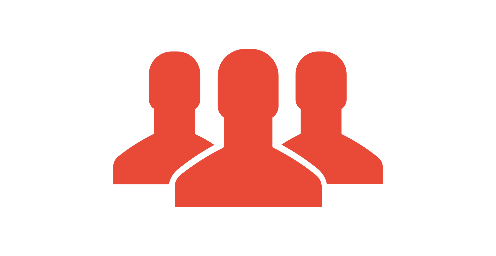 WITH A SCORE OF [SCORE]CERTIFICATE OF COMPLETIONCERTIFICATE OF ATTENDANCE[LEARNER NAME]HAS ATTENDED [CERTIFICATION NAME]ON [DATE]CERTIFICATE OF ATTENDANCECERTIFICATE OF COMPLETION[LEARNER NAME]HAS SUCCESSFULLY PASSED [CERTIFICATION NAME]ON [DATE]WITH A SCORE OF [SCORE]CERTIFICATE OF COMPLETIONCertificate of Completion[LEARNER NAME]has successfully passed[CERTIFICATION NAME]with a score of [SCORE]this certificate expires on [EXPIRY DATE] Certificate of CompletionCertificate of Completion[LEARNER NAME]has successfully passed[CERTIFICATION NAME]on [DATE]with a score of [SCORE]